РЕШЕНИЕВ соответствии со статьей 29 Устава Петропавловск-Камчатского городского округа, статьей 15 Регламента Городской Думы Петропавловск-Камчатского городского округа и решением Городской Думы Петропавловск-Камчатского городского округа от 04.10.2017 № 1-р «Об утверждении структуры Городской Думы Петропавловск-Камчатского городского округа шестого созыва» Городская Дума Петропавловск-Камчатского городского округаРЕШИЛА: 1. Принять Положение о Комиссии Городской Думы Петропавловск-Камчатского городского округа по взаимодействию с Контрольно-счетной палатой Петропавловск-Камчатского городского округа согласно приложению к настоящему решению.2. Признать утратившими силу следующие решения Городской Думы Петропавловск-Камчатского городского округа:- от 28.11.2012 № 39-р «О принятии Положения о Комиссии Городской Думы Петропавловск-Камчатского городского округа по взаимодействию с Контрольно-счетной палатой Петропавловск-Камчатского городского округа»;- от 25.02.2015 № 680-р «О внесении изменения в Положение о Комиссии Городской Думы Петропавловск-Камчатского городского округа
по взаимодействию с Контрольно-счетной палатой Петропавловск-Камчатского городского округа, утвержденное решением Городской Думы Петропавловск-Камчатского городского округа от 28.11.2012 № 39-р.3. Настоящее решение вступает в силу со дня его подписания.Приложение к решению Городской ДумыПетропавловск-Камчатскогогородского округаот 24.01.2018 № 98-рПоложениео Комиссии Городской Думы Петропавловск-Камчатского городского округа по взаимодействию с Контрольно-счетной палатой Петропавловск-Камчатского городского округаОбщие положения1.1. Комиссия Городской Думы Петропавловск-Камчатского городского округа по взаимодействию с Контрольно-счетной палатой Петропавловск-Камчатского городского округа (далее – Комиссия) образована на основании решения Городской Думы Петропавловск-Камчатского городского округа 
от 04.10.2017 № 1-р «Об утверждении структуры Городской Думы Петропавловск-Камчатского городского округа шестого созыва» и является постоянным органом Городской Думы Петропавловск-Камчатского городского округа (далее - Городская Дума), действующим на принципах свободного, равноправного обсуждения 
и коллегиального решения вопросов, отнесенных к его компетенции, законности, гласности и учета общественного мнения. Комиссия образуется на срок полномочий Городской Думы шестого созыва. Комиссия подотчетна Городской Думе 
и упраздняется ее решением.1.2. Целью создания Комиссии является рассмотрение результатов контрольных и экспертно-аналитических мероприятий, проведенных Контрольно-счетной палатой Петропавловск-Камчатского городского округа (далее – Контрольно-счетная палата городского округа) для выработки рекомендаций 
по устранению выявленных нарушений, устранение факторов, являющихся причиной неэффективного использования средств бюджета Петропавловск-Камчатского городского округа (далее – бюджет городского округа) и имущества Петропавловск-Камчатского городского округа (далее – городской округ), установленных контрольными и экспертно-аналитическими мероприятиями Контрольно-счетной палаты городского округа. 1.3. В своей деятельности Комиссия руководствуется законодательством Российской Федерации и Камчатского края, Уставом Петропавловск-Камчатского городского округа (далее – Устав городского округа), Регламентом Городской Думы Петропавловск-Камчатского городского округа (далее – Регламент Городской Думы), настоящим Положением. 1.4. Включение в состав Комиссии (исключение из состава Комиссии) депутатов Городской Думы осуществляется решением Городской Думы, принимаемым большинством голосов от числа депутатов Городской Думы, присутствующих на заседании Городской Думы, на основании письменного заявления депутата Городской Думы.Полномочия Комиссии2.1 Комиссия осуществляет следующие полномочия:2.1.1 вносит предложения по внесению изменений или по признанию 
утратившими силу нормативных правовых актов Городской Думы;2.1.2 вносит предложения по разработке новых нормативных правовых актов Городской Думы;2.1.3 вносит предложения по формированию доходов и оптимизации расходов бюджета городского округа;2.1.4 запрашивает в установленном порядке у органов местного самоуправления городского округа Петропавловск-Камчатского городского округа (далее – орган местного самоуправления городского округа), муниципальных предприятий и учреждений необходимую информацию по существу проведенных Контрольно-счетной палатой городского округа контрольных мероприятий;2.1.5 заслушивает информацию должностных лиц органов местного самоуправления городского округа, руководителей организаций при рассмотрении материалов контрольных и экспертно-аналитических мероприятий проведенных Контрольно-счетной палатой городского округа;2.1.6 приглашает для участия в заседаниях Комиссии, с правом совещательного голоса, должностных лиц органов местного самоуправления городского округа, руководителей организаций, а также специалистов и экспертов, которые участвуют в заседании Комиссии с правом совещательного голоса;2.1.7 проводит совещания и встречи по вопросам, отнесенным к компетенции Комиссии.Порядок формирования Комиссии3.1. Комиссия формируется в составе председателя, его заместителя (заместителей) и членов Комиссии.3.2. В состав Комиссии включаются депутаты Городской Думы, работники аппарата Городской Думы и, по согласованию, представители других органов местного самоуправления городского округа. При этом число депутатов Городской Думы должно составлять не менее половины от общего числа членов Комиссии.Организация работы Комиссии4.1. Деятельностью Комиссии руководит председатель, а в отсутствие председателя его заместитель. 4.2. Председатель Комиссии:4.2.1 председательствует на заседаниях Комиссии;4.2.2 определяет время и место проведения заседаний Комиссии;4.2.3 информирует членов Комиссии о времени и месте проведения следующего заседания;4.2.4 приглашает представителей органов государственной власти, органов местного самоуправления городского округа и организаций, которые участвуют 
в заседании комиссии с правом совещательного голоса;4.2.5 подписывает решения и протоколы заседаний Комиссии;4.2.6 определяет регламент заседаний Комиссии;4.2.7 несет ответственность за выполнение возложенных на Комиссию задач.4.3. В отсутствие председателя перечисленные в п. 4.2. настоящего Положения полномочия возлагаются на его заместителя.5. Порядок работы Комиссии5.1. Основной формой работы Комиссии является заседание, которое проводится по мере необходимости, но не реже 1 раза в полгода.5.2. Заседание Комиссии считается правомочным, если на нем присутствует 
не менее половины от числа ее членов.5.3. На заседании Комиссии ведется протокол, который подписывается председателем.5.4. Члены Комиссии, не согласные с решением Комиссии, вправе приложить к протоколу заседания Комиссии особое мнение, о чем в протоколе заседания Комиссии делается соответствующая запись.5.5. На рассмотрение Комиссии представляются следующие документы:- материалы контрольных и экспертно-аналитических мероприятий Контрольно-счетной палаты городского округа (отчеты, заключения, аналитические записки, информационные письма);- письменные возражения проверяемых организаций, представленные ими 
в установленные нормативными правовыми актами сроки;- информация проверяемых организаций по устранению нарушений, установленных контрольными и экспертно-аналитическими мероприятиями Контрольно-счетной палаты городского округа. 5.6. Решение Комиссии принимается большинством голосов присутствующих на заседании членов Комиссии. При равенстве голосов решающим является голос председателя Комиссии.5.7. Решения Комиссии направляются в Городскую Думу для рассмотрения. 5.8. Информация о деятельности Комиссии по истечении календарного года докладывается на сессии Городской Думы.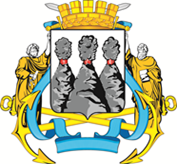 ГОРОДСКАЯ ДУМАПЕТРОПАВЛОВСК-КАМЧАТСКОГО ГОРОДСКОГО ОКРУГАот 24.01.2018 № 98-р5-я сессияг.Петропавловск-КамчатскийО принятии Положения о Комиссии Городской Думы Петропавловск-Камчатского городского округа по взаимодействию с Контрольно-счетной палатой Петропавловск-Камчатского городского округаПредседатель Городской Думы Петропавловск-Камчатского городского округа Г.В. Монахова